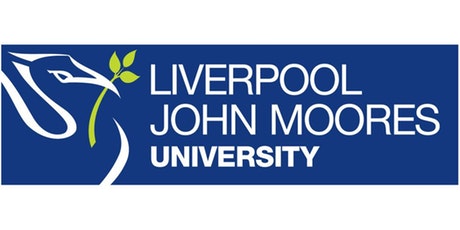 Process Document CRM – Student Advice & WellbeingLiverpool John Moores UniversityStudent Advice Wellbeing:Creating a ContactVersion 0.1, October 2015Author: DS Business Support TeamContentsCreating a ContactMarking a Student Contact with a Disability Adding the ‘In Counselling’ flag to a students record.Adding an Alert to a Contact. Creating a ContactAll current students have already been set up as a Contact in CRM. However, you may still need to set up a Contact for a third party e.g. a parent.To create a new contact, first ensure you are within the Student Services and select Contacts from the Customers menu.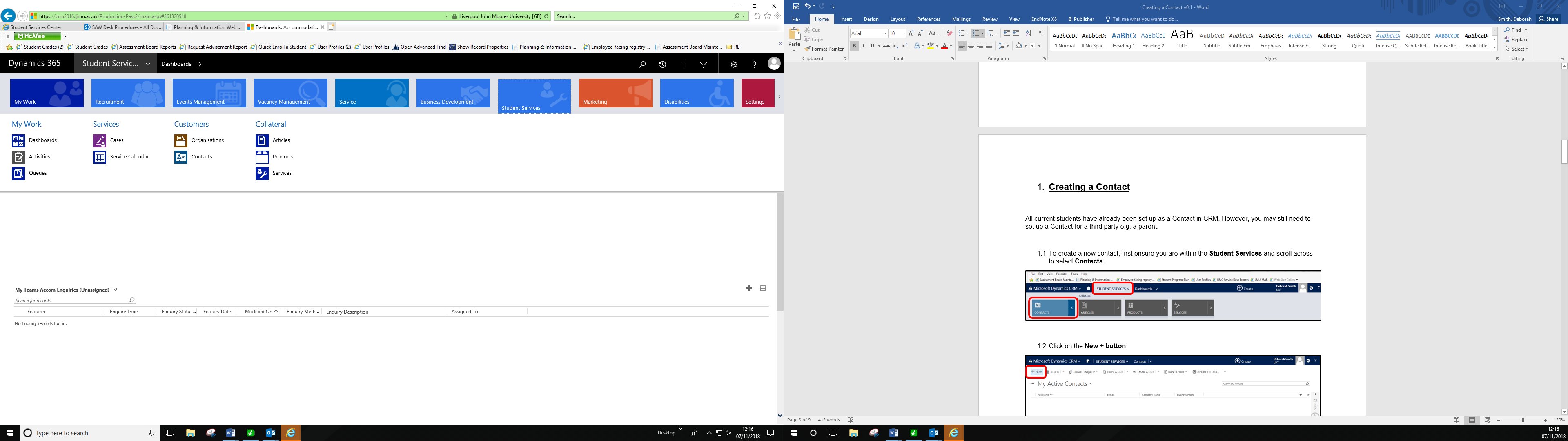 Click on the New + button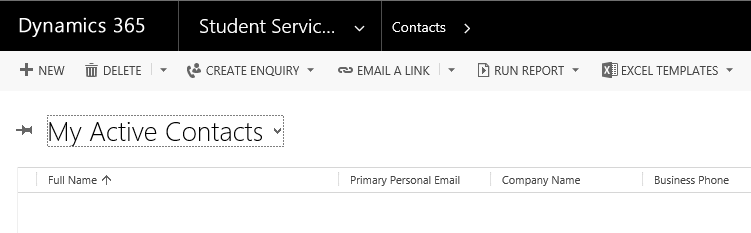 This will take you to the New Contact form.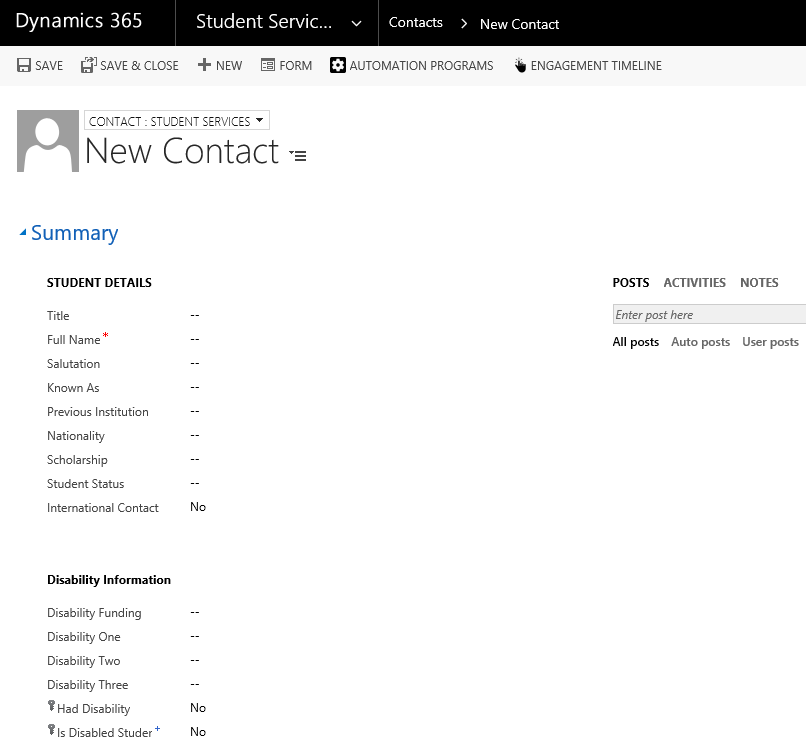 Note that you can change the type of Contact by clicking on the drop down above ‘New Contact’. 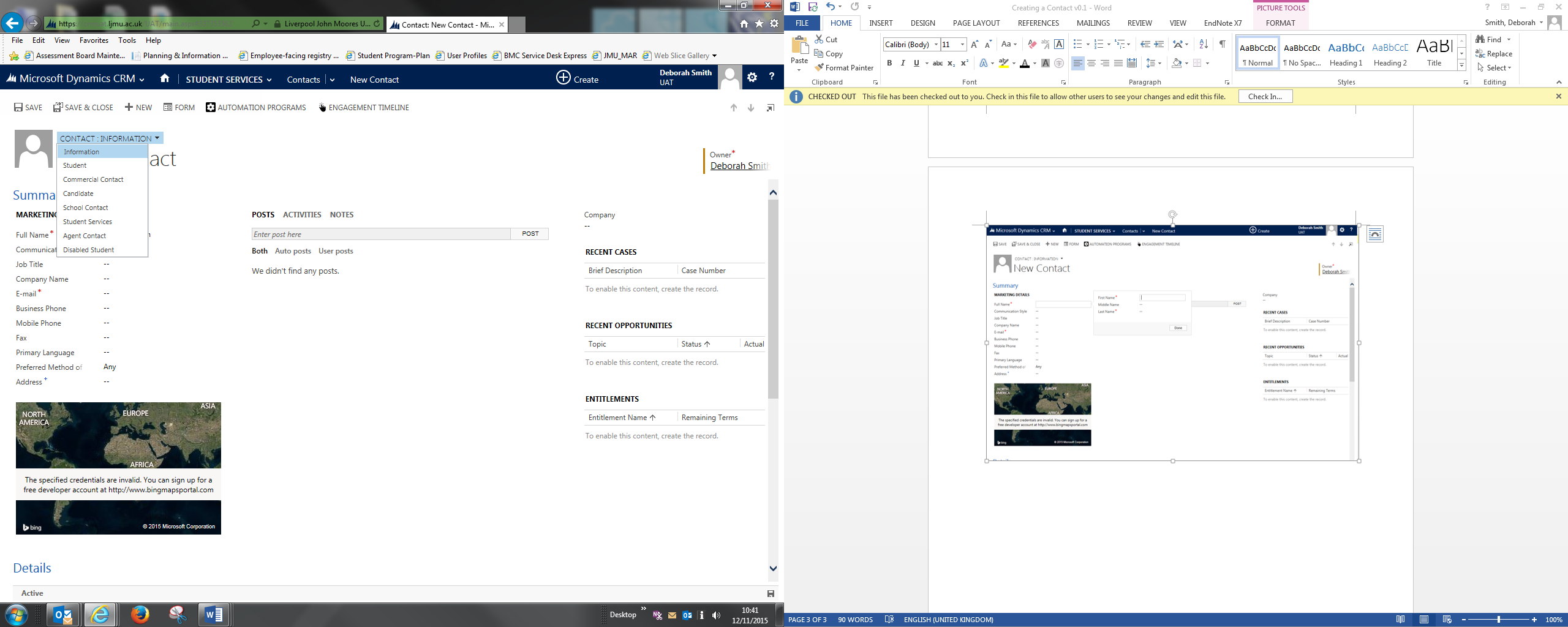 Note: All Current Students have been created as a Student Services Contact type.Depending on the type of Contact, there will be different Mandatory fields, but you will always need to enter Name and Email address. Click Save.Note: Remember that Notes can be left against the Contact record, but for auditing purposes and that so a full picture can be given, all notes should be held against a Case.Marking a Student Contact with a Disability Navigate to the Student’s Contact record.Ensure that the form that appears is the Student Services form by changing the drop down.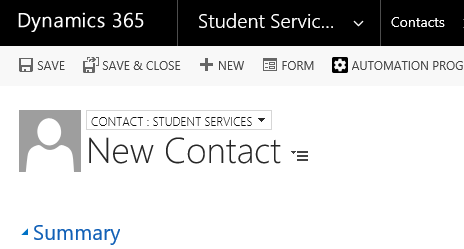 You can then add in Details of a students Disability, or mark them as in Counselling by filling out relevant fields. Details can be added under Disability Information: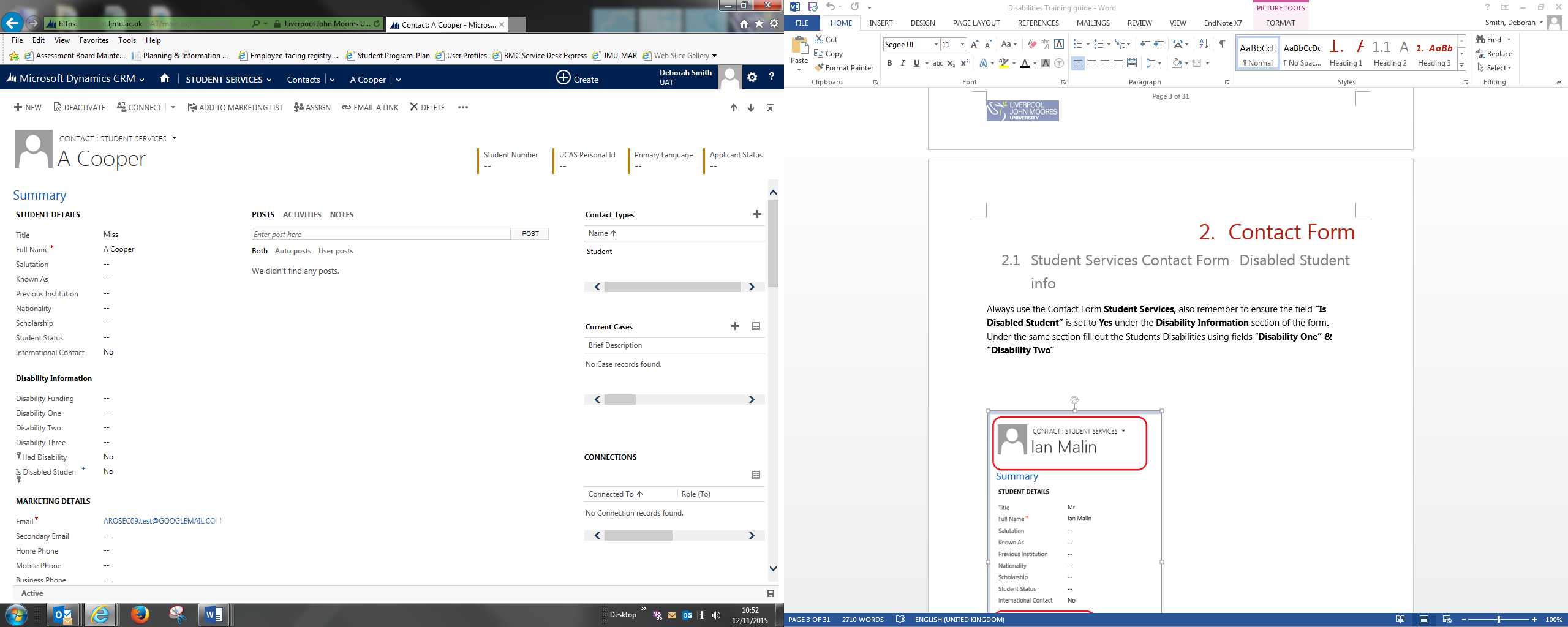 The Disability Details section: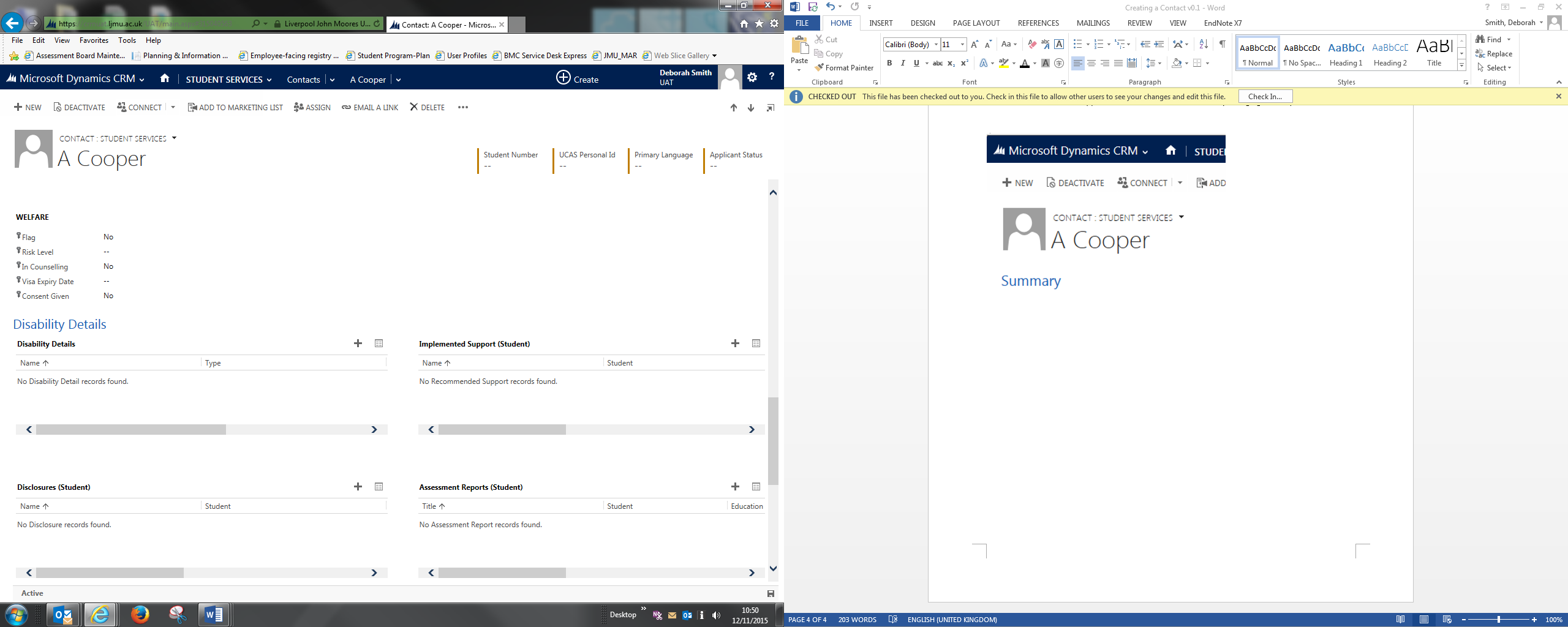 Adding the ‘In Counselling’ flag to a students record. Ensure that the In Counselling flag is ticked in the Welfare section of the students Contact form.Adding an Alert to a ContactYou may wish to set an Alert to convey an important message regarding a Contact such as preferred Contact/Communication methods.Navigate to Advanced Find.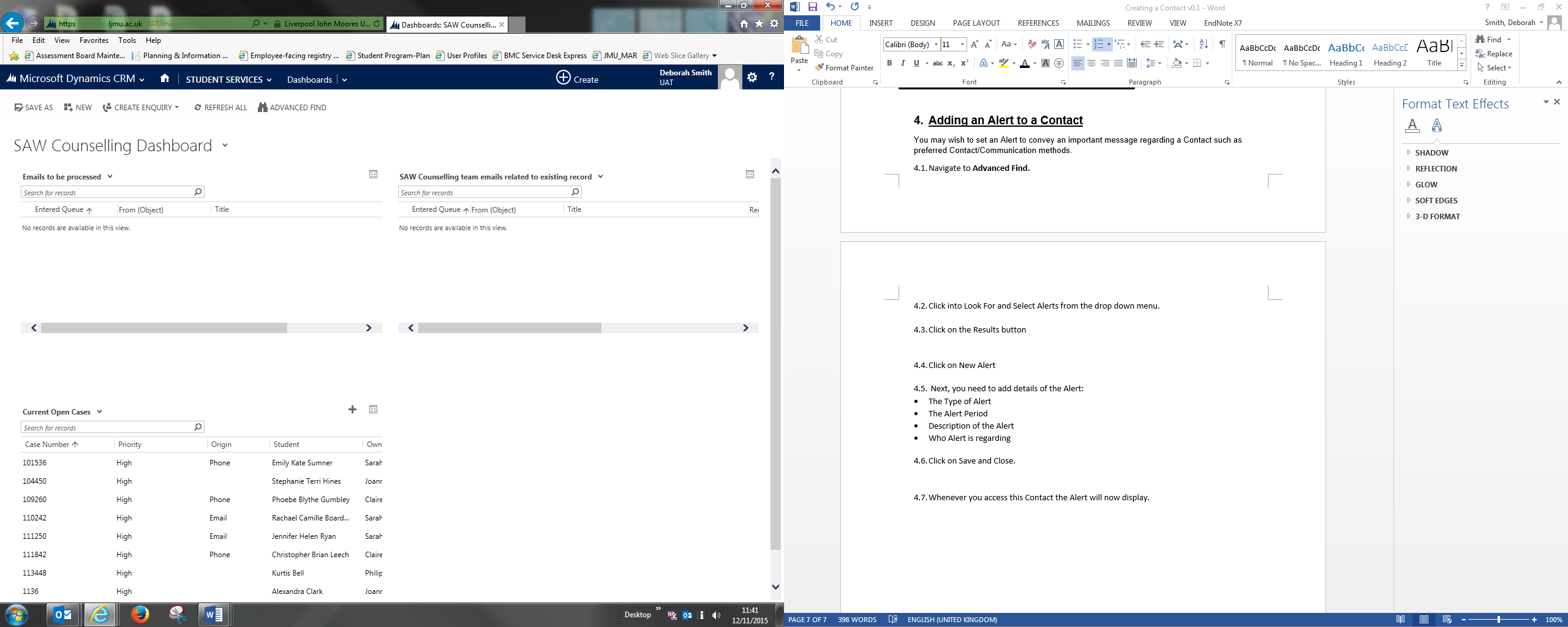 Click into Look For and Select Alerts from the drop down menu.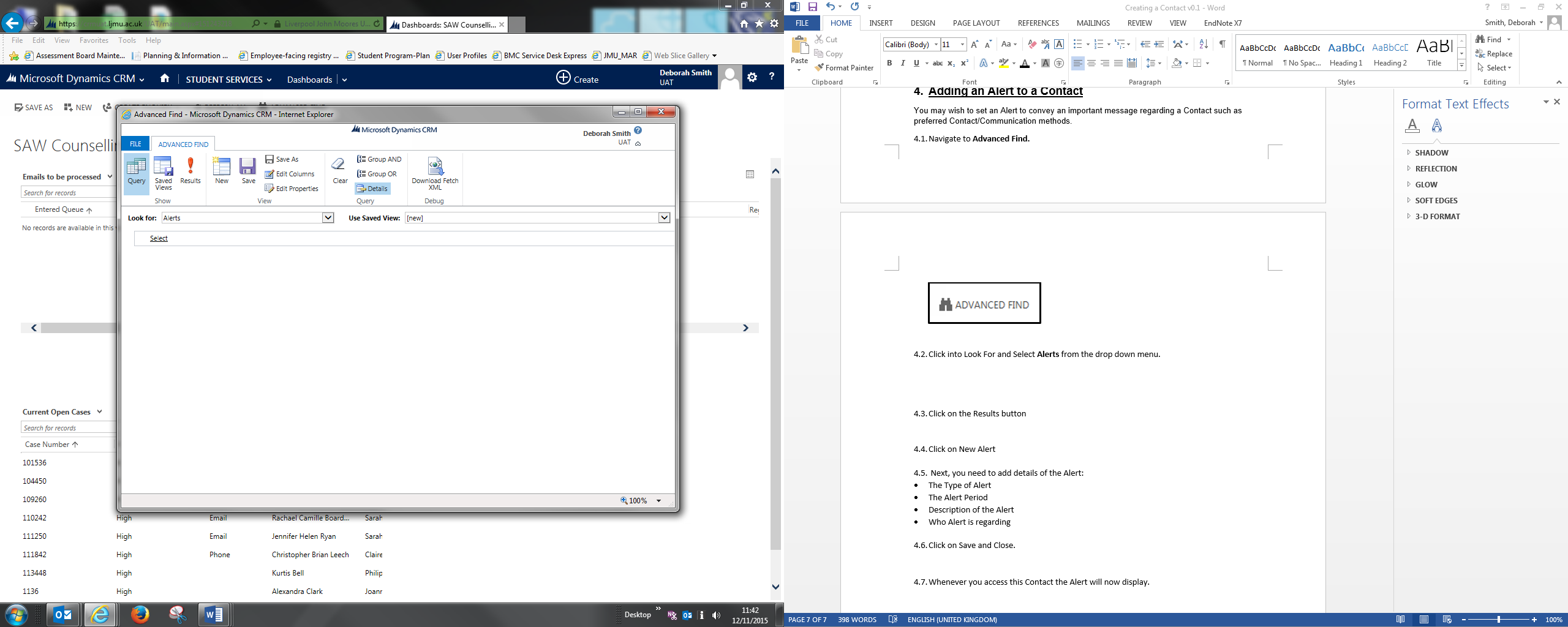 Click on the Results buttonClick on New Alert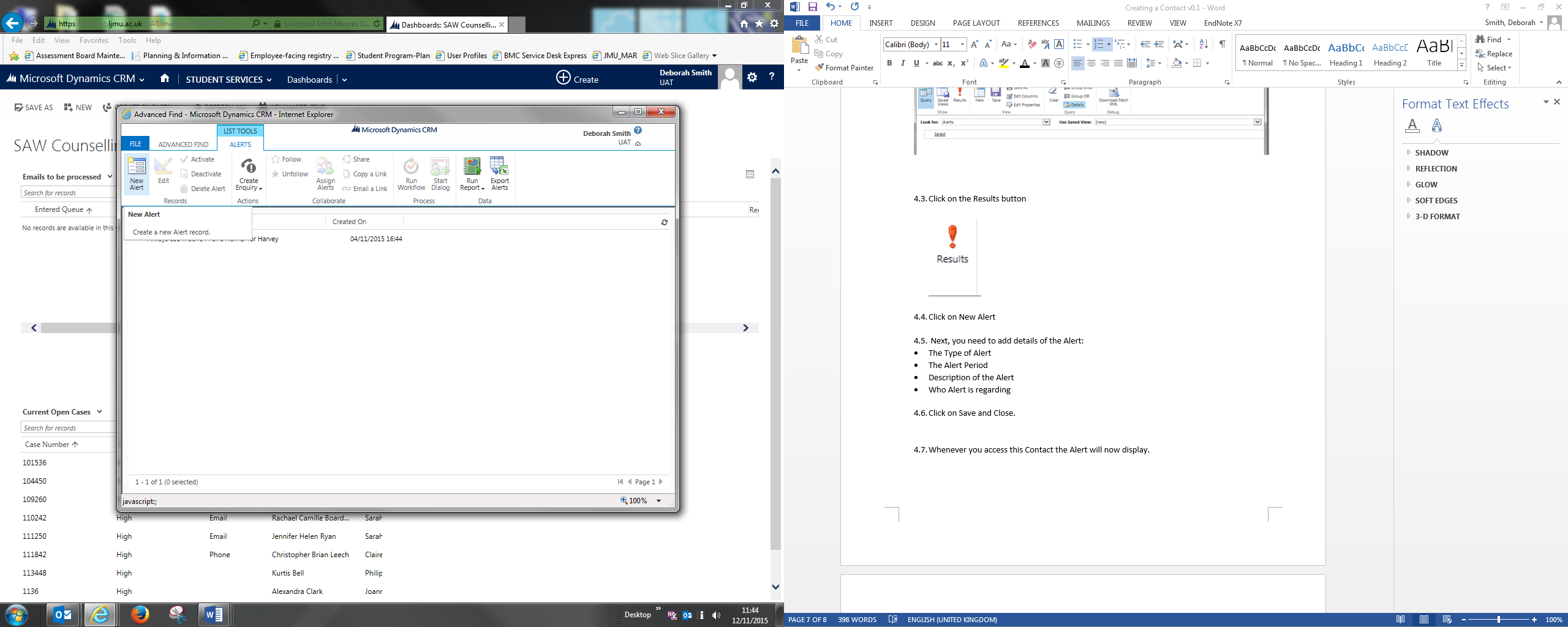  Next, you need to add details of the Alert:The Type of AlertThe Alert PeriodDescription of the AlertWho Alert is regarding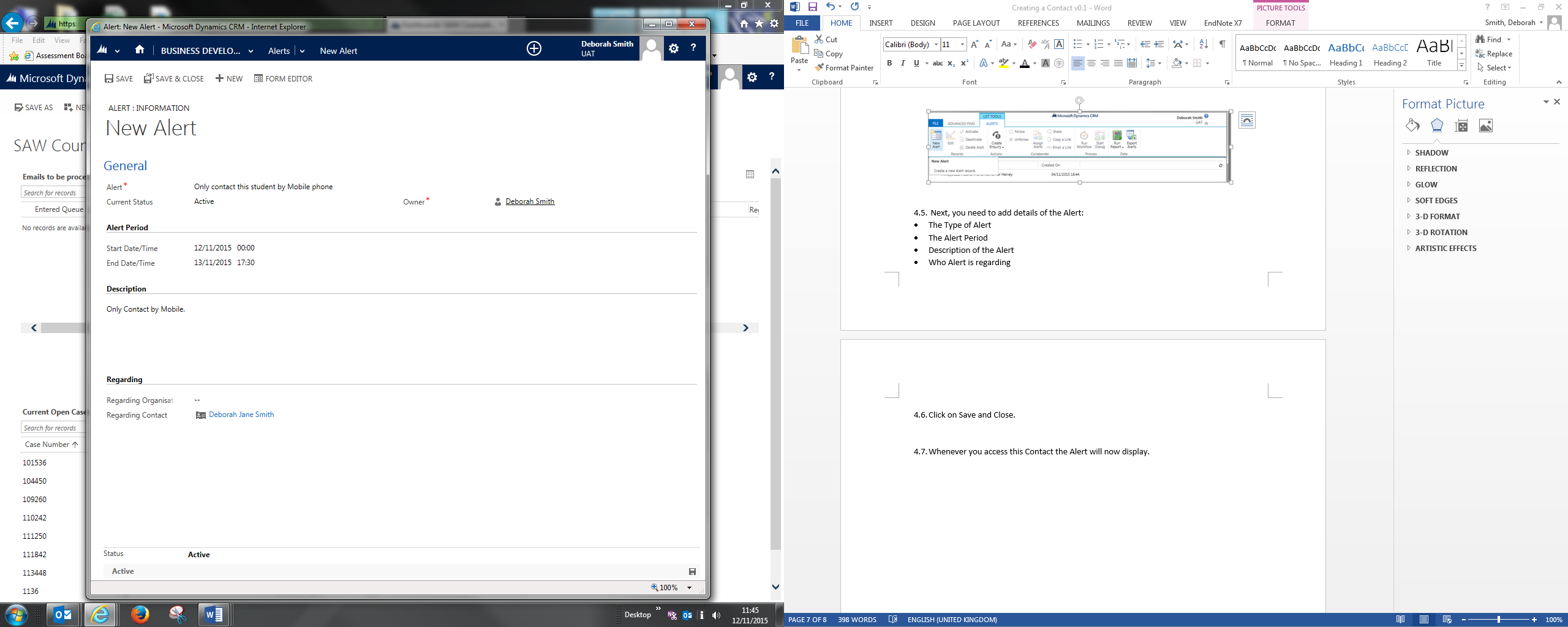 Click on Save and Close.Whenever you access this Contact the Alert will now display. 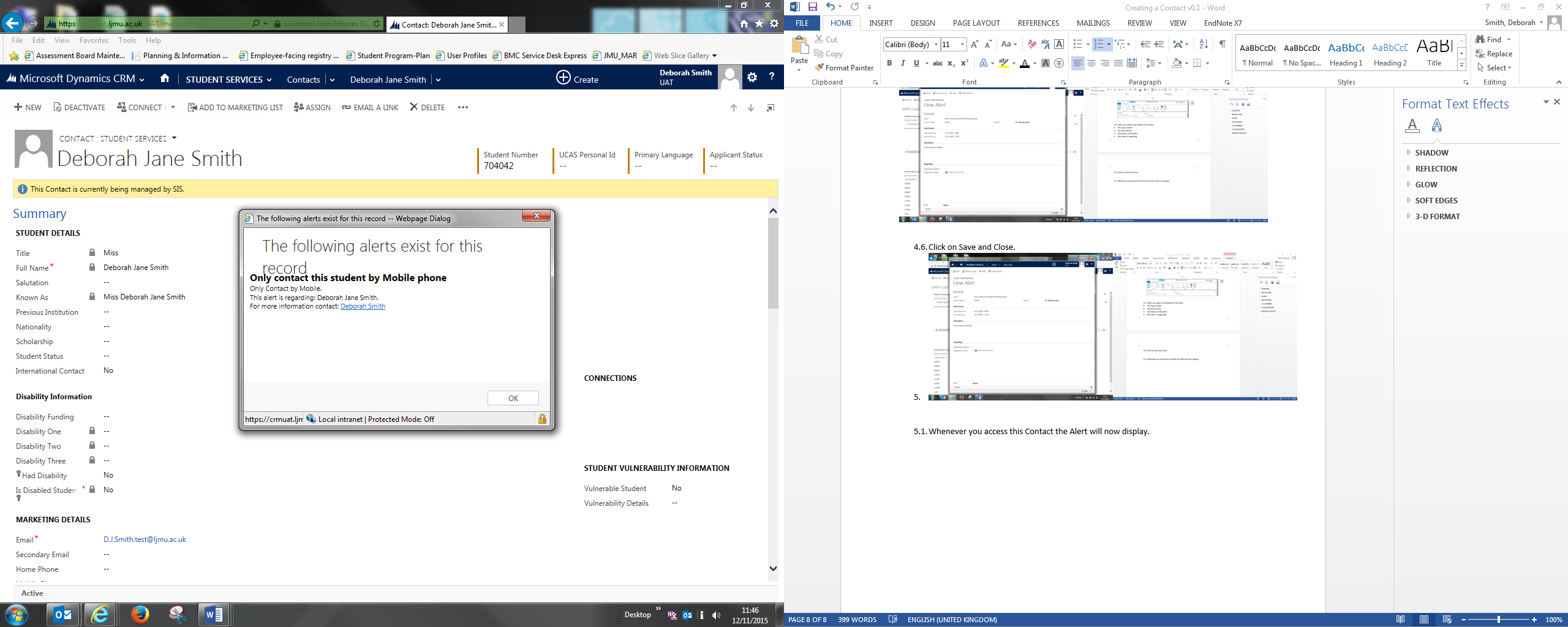 